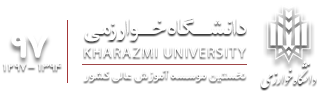 فرم پیشنهاد پروژه کارشناسیدانشکده فیزیک – دانشگاه خوارزمیاین قسمت باید پس از ارائه پروژه تکمیل گردد:گوشزدها:نمره پروژه توسط استاد درس تعیین می‌گردد. دانشجو موظف است پس از برگزاری جلسه ارائه پروژه، یک نسخه از گزارش پروژه خود را به دفتر آموزش دانشکده تحویل دهد.امضای نماینده آموزش دانشکده:                                                                 امضای معاون آموزشی دانشکده:عنوان پروژه:چکیده (در یک پاراگراف):نام و نام خانوادگی دانشجو:شماره دانشجویی:نام استاد راهنما:رشته:تاریخ تصویب در شورای آموزشی دانشکده:امضای استاد راهنما:تاریخ ارائه پروژهنمره (عدد)نمره (حروف)امضای استاد راهنما